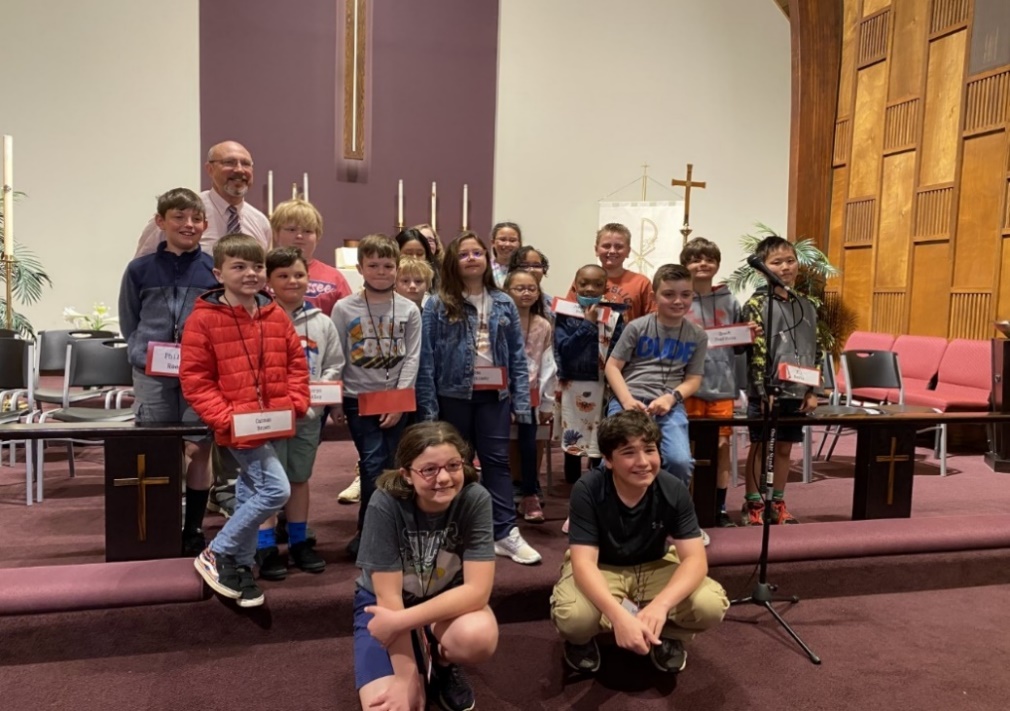 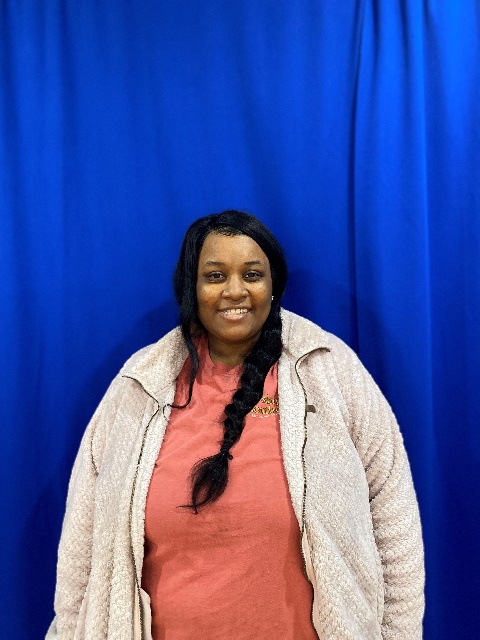 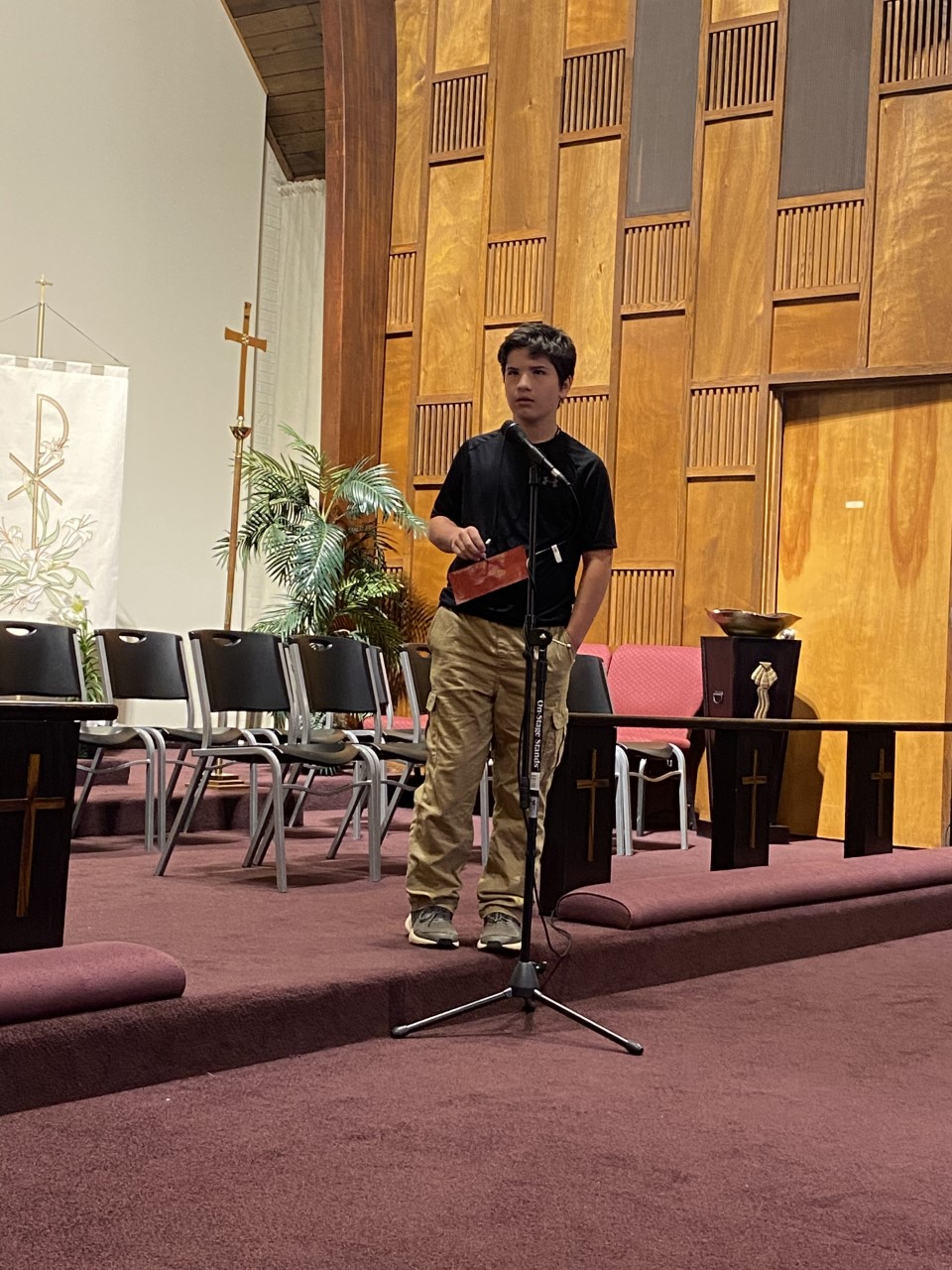 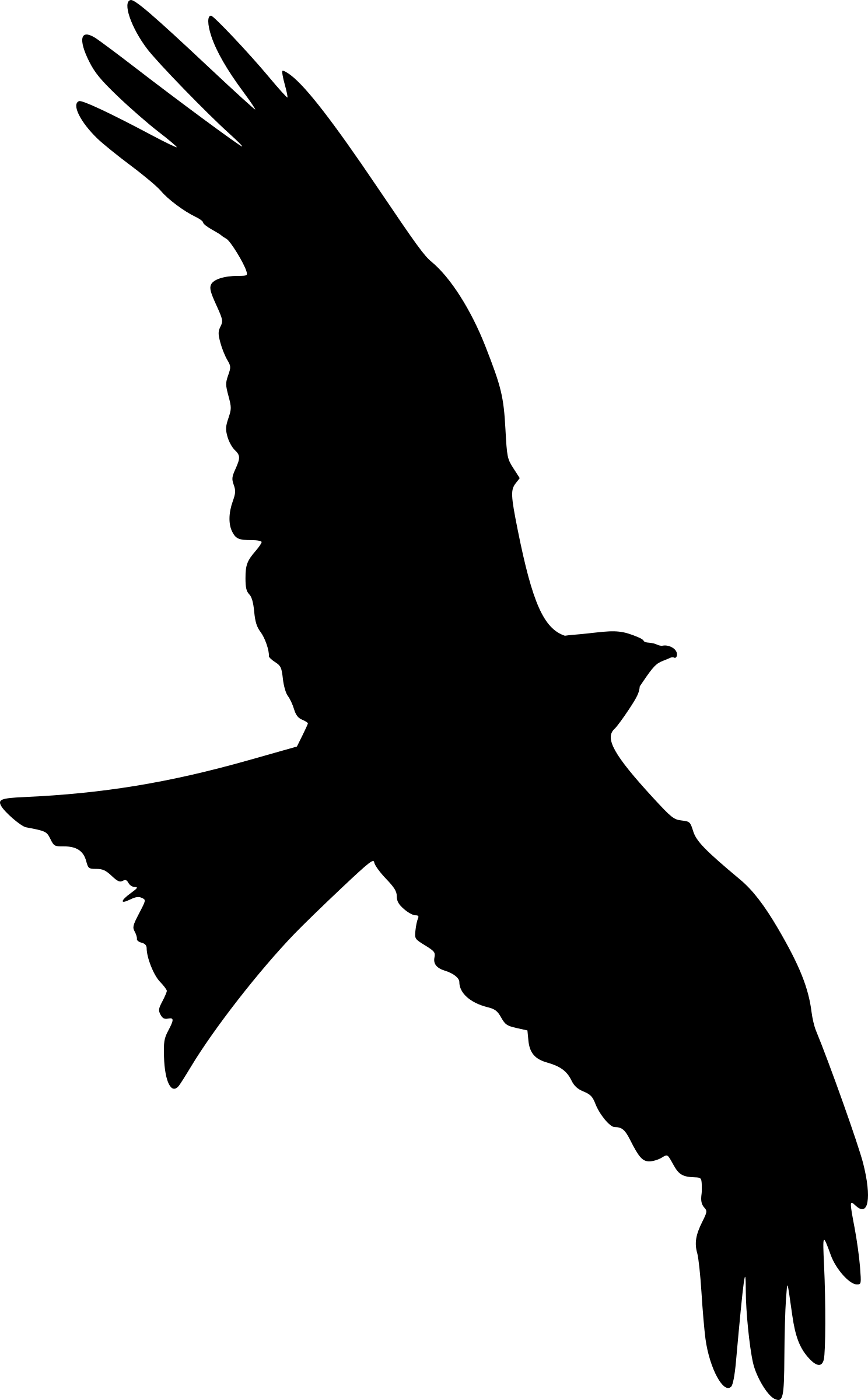 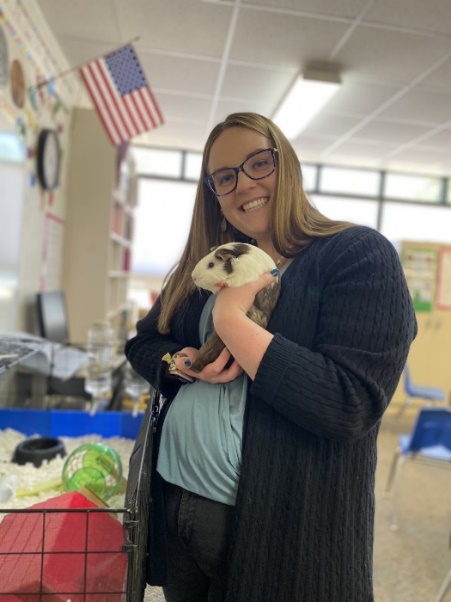 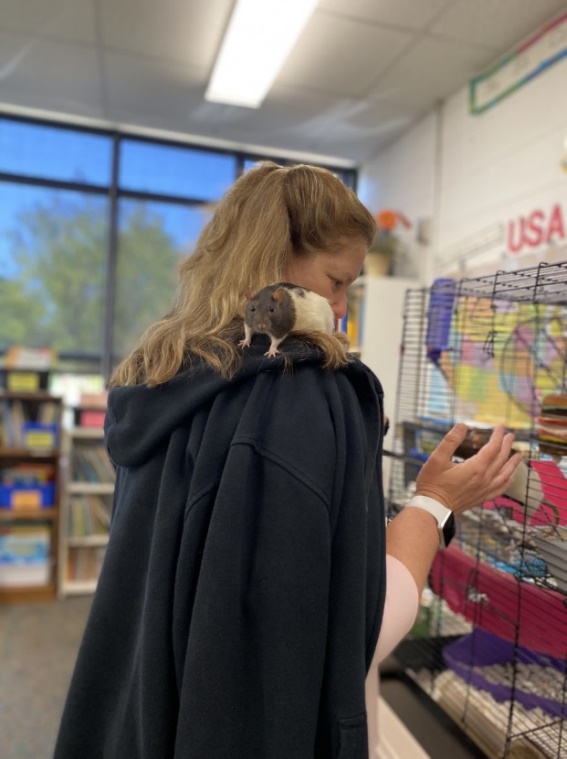 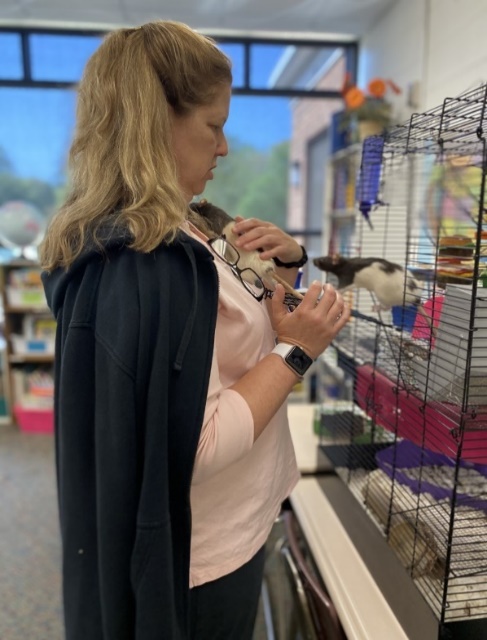 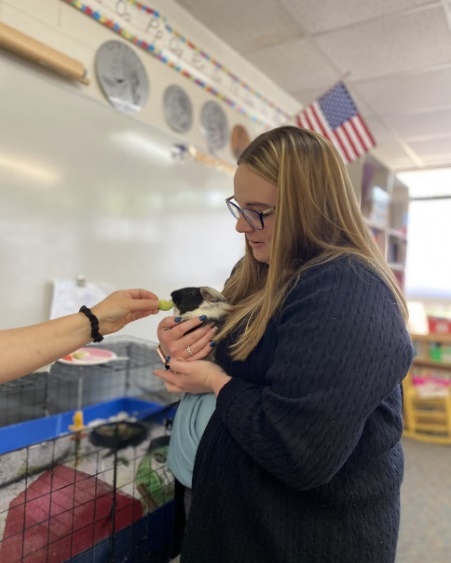 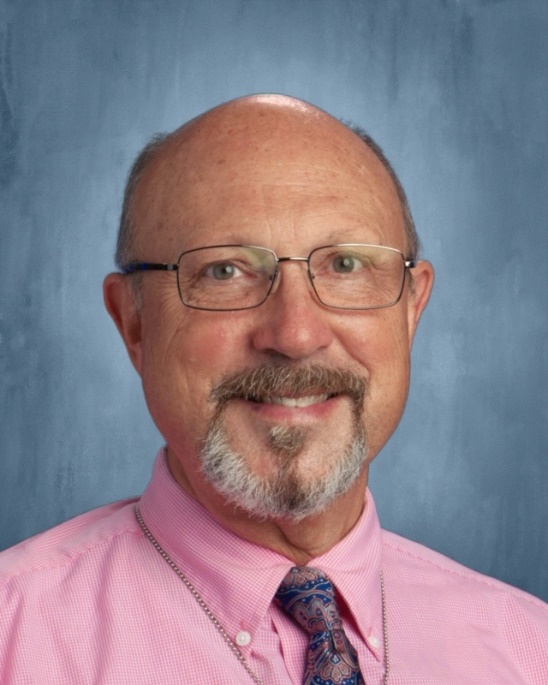 CV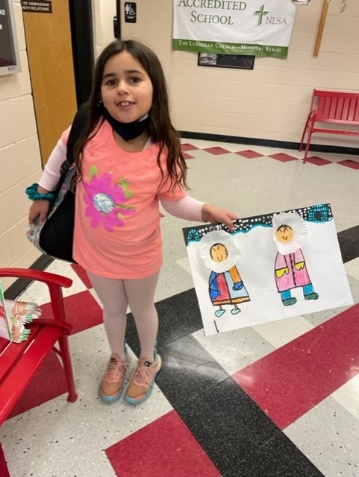 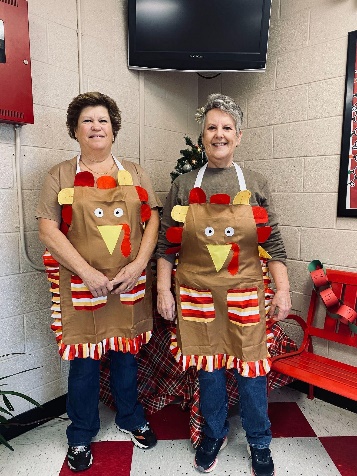 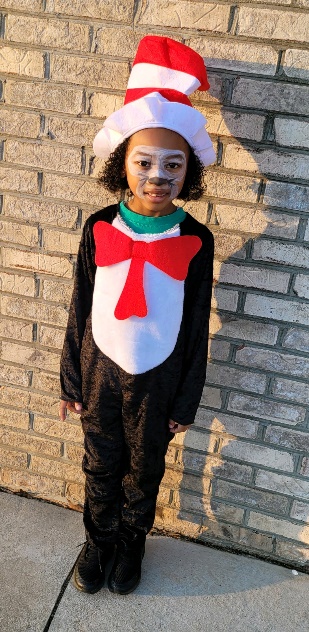 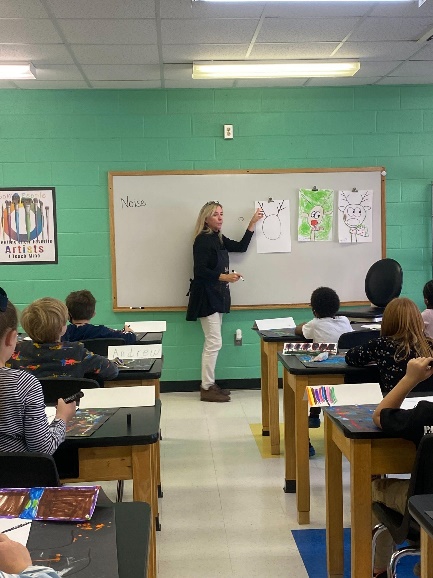 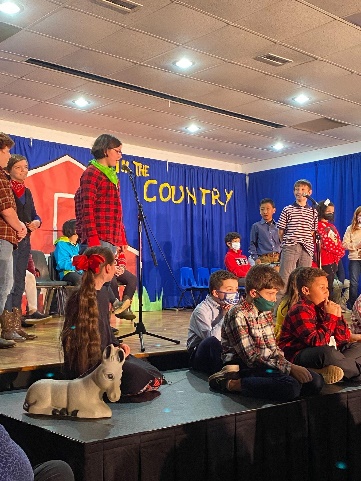 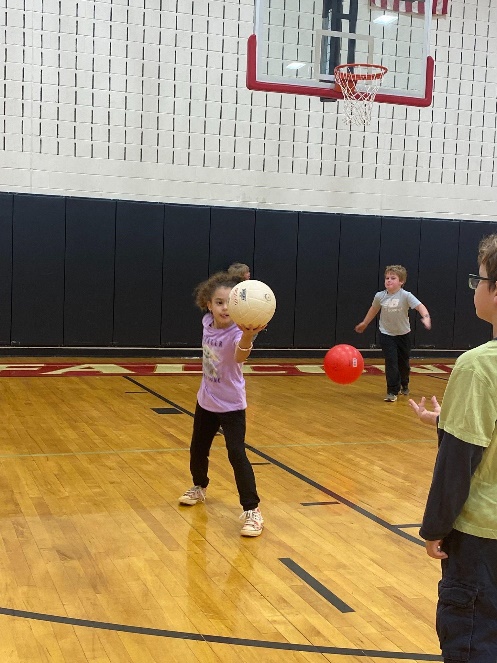 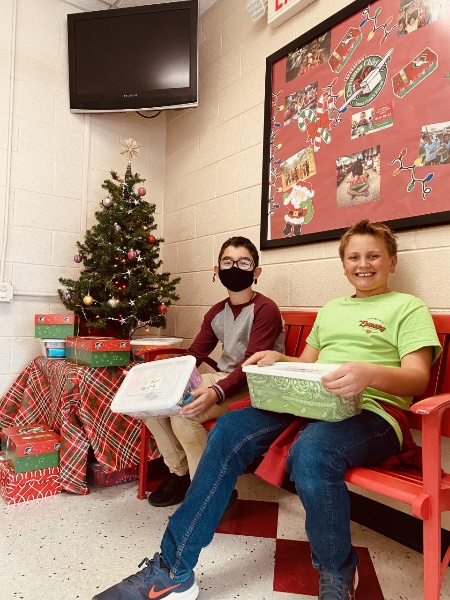 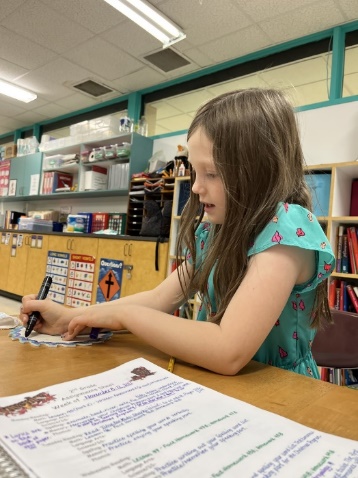 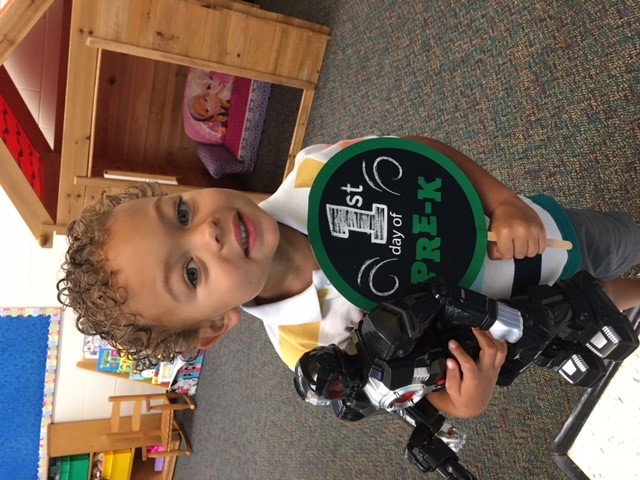 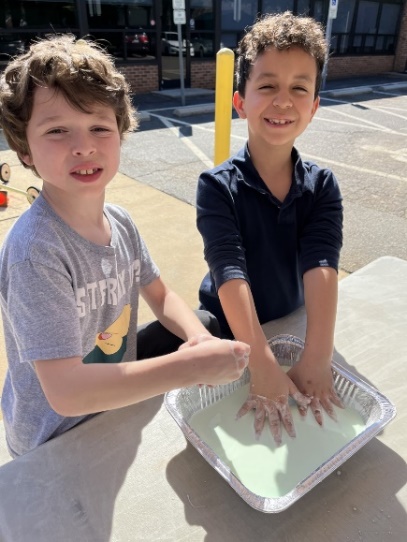 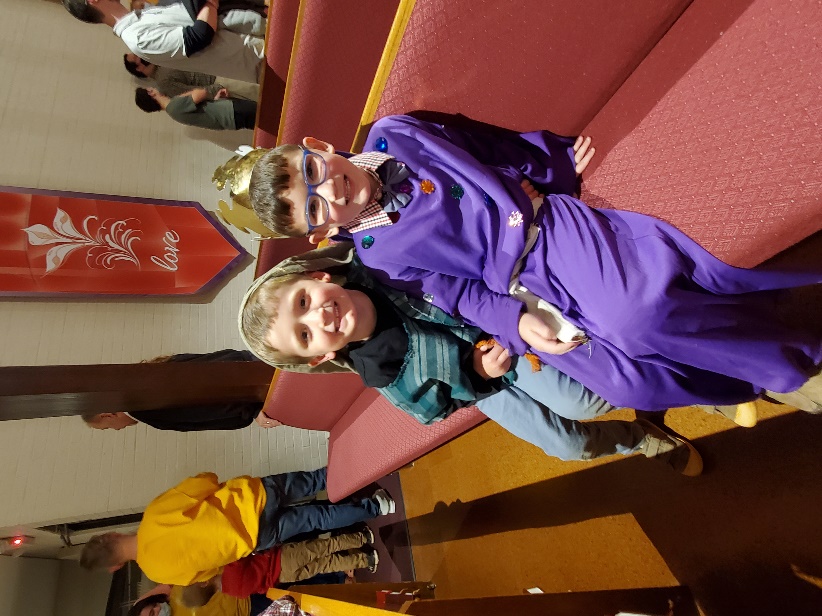 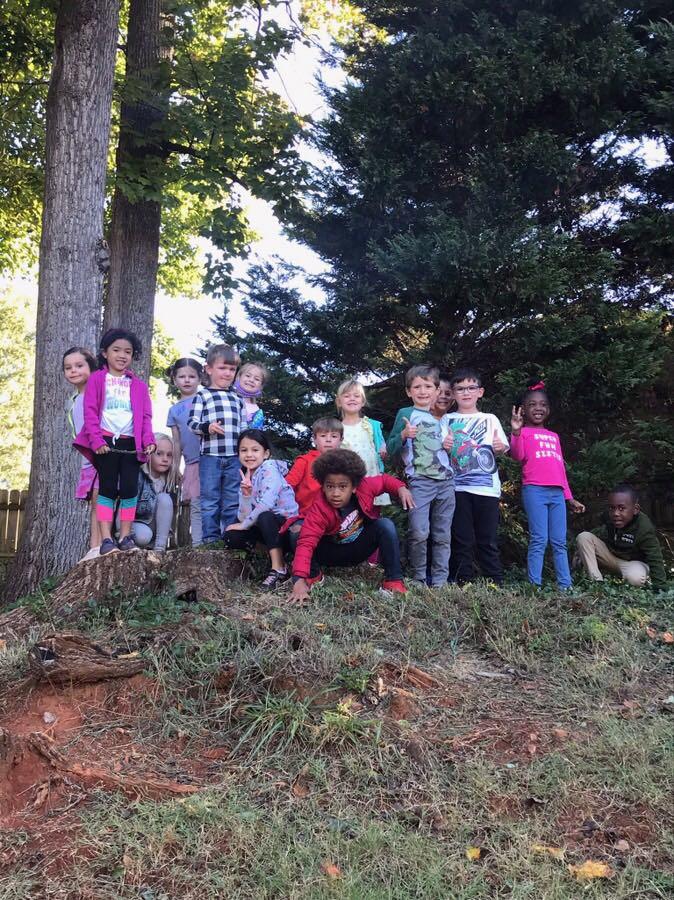 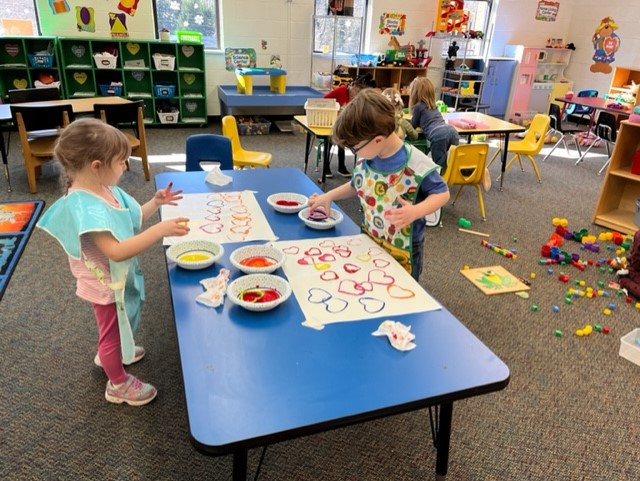 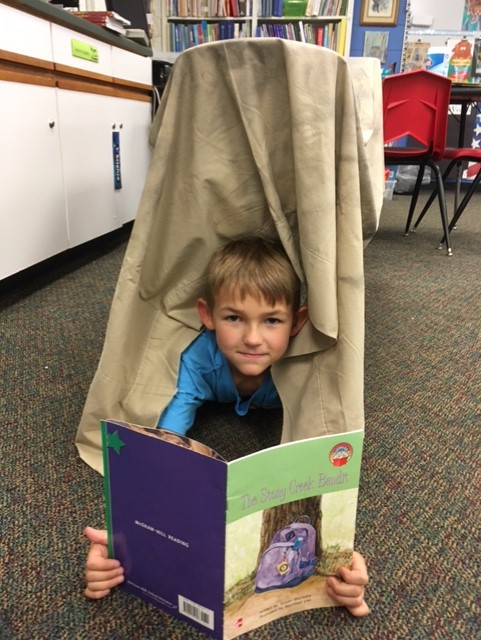 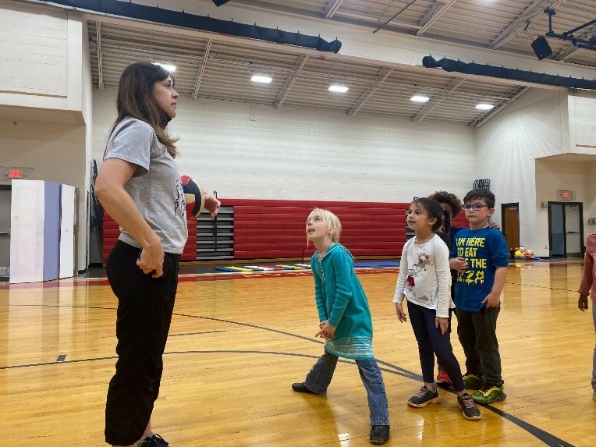 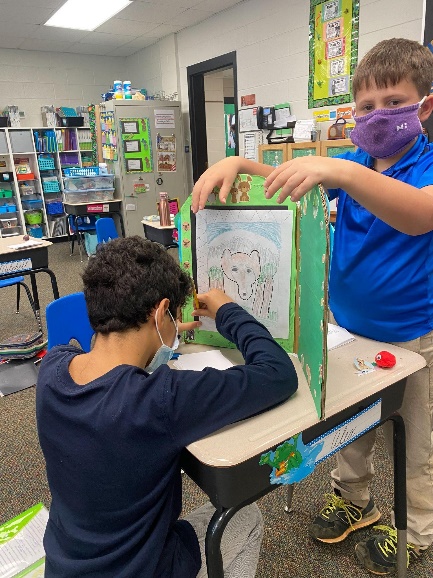 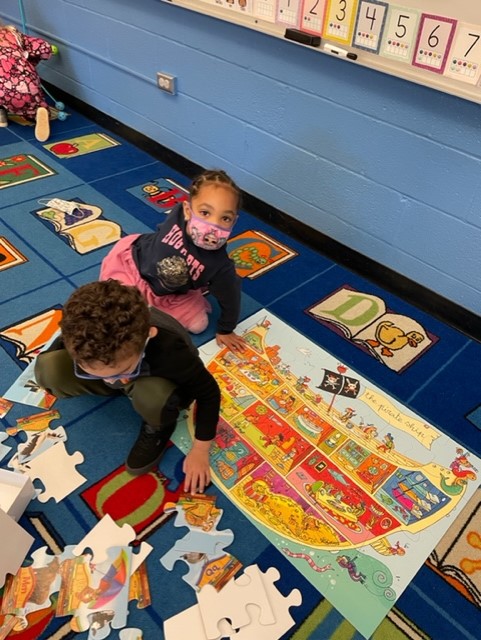 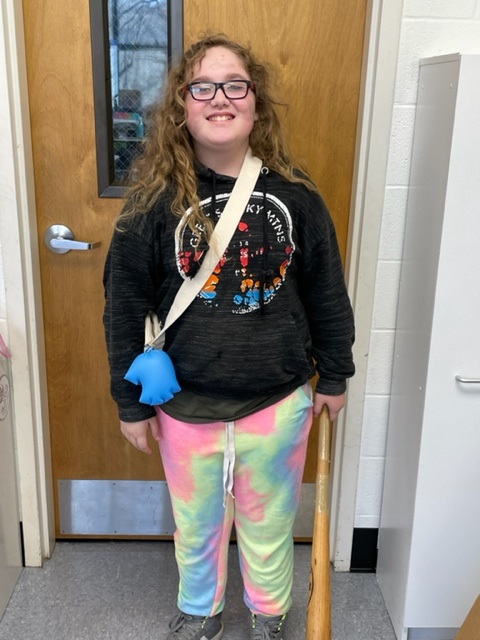 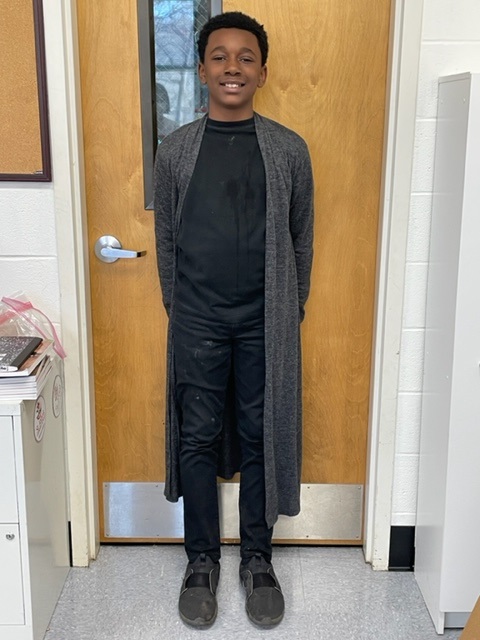 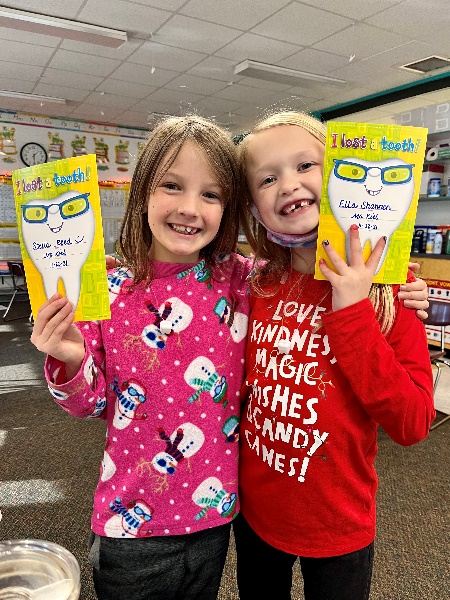 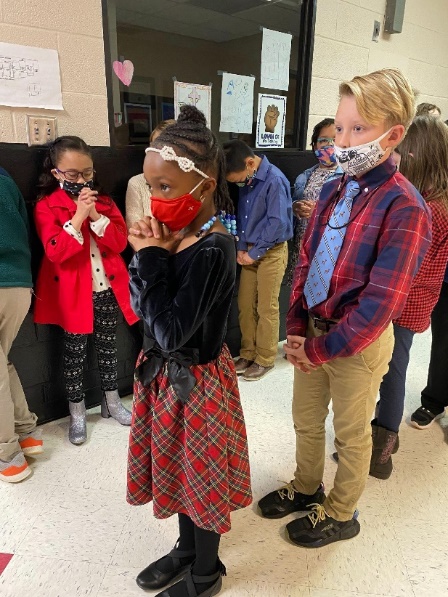 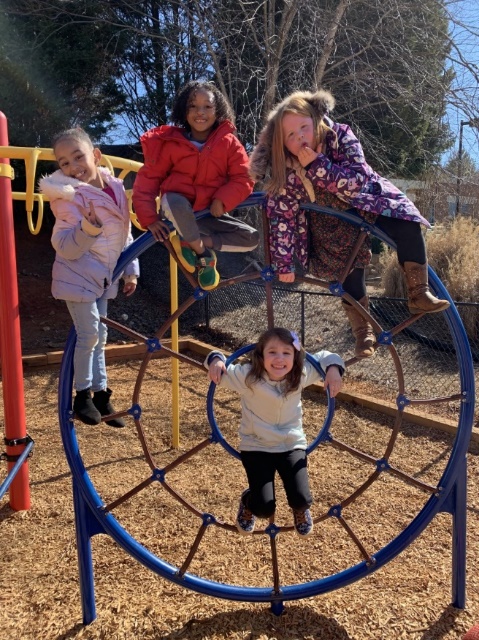 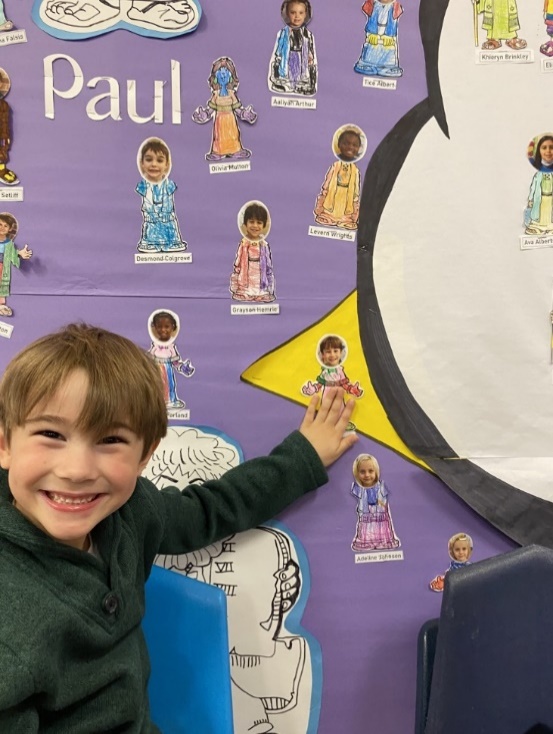 